VjetarUdžbenik: Kuća igrajuća, čitanka, 63. stranicaDragi učenici, danas ćete čitati šaljivu pjesmu. Želim vam puno sreće u čitanju i rješavanju zadataka.Promisli. Voliš li ili ne voliš vjetar? Zašto?Pročitaj pjesmu Dubravka Detonija Vjetar.Usmeno odgovori na pitanja.Napiši vijest o tome da večeras stiže kiša ili da se izgubilo sunce. Pazi! U vijesti trebaš odgovoriti na sva pitanja.Pročitaj vijest ukućanima.Uputa roditeljima: Poštovani roditelji, molim vas, provjerite je li dijete uspješno riješilo zadatke. Ako uočite ikakvu pogrješku, pomozite djetetu te zajedno ispravite netočnosti. Poslušajte vijest.Vjetar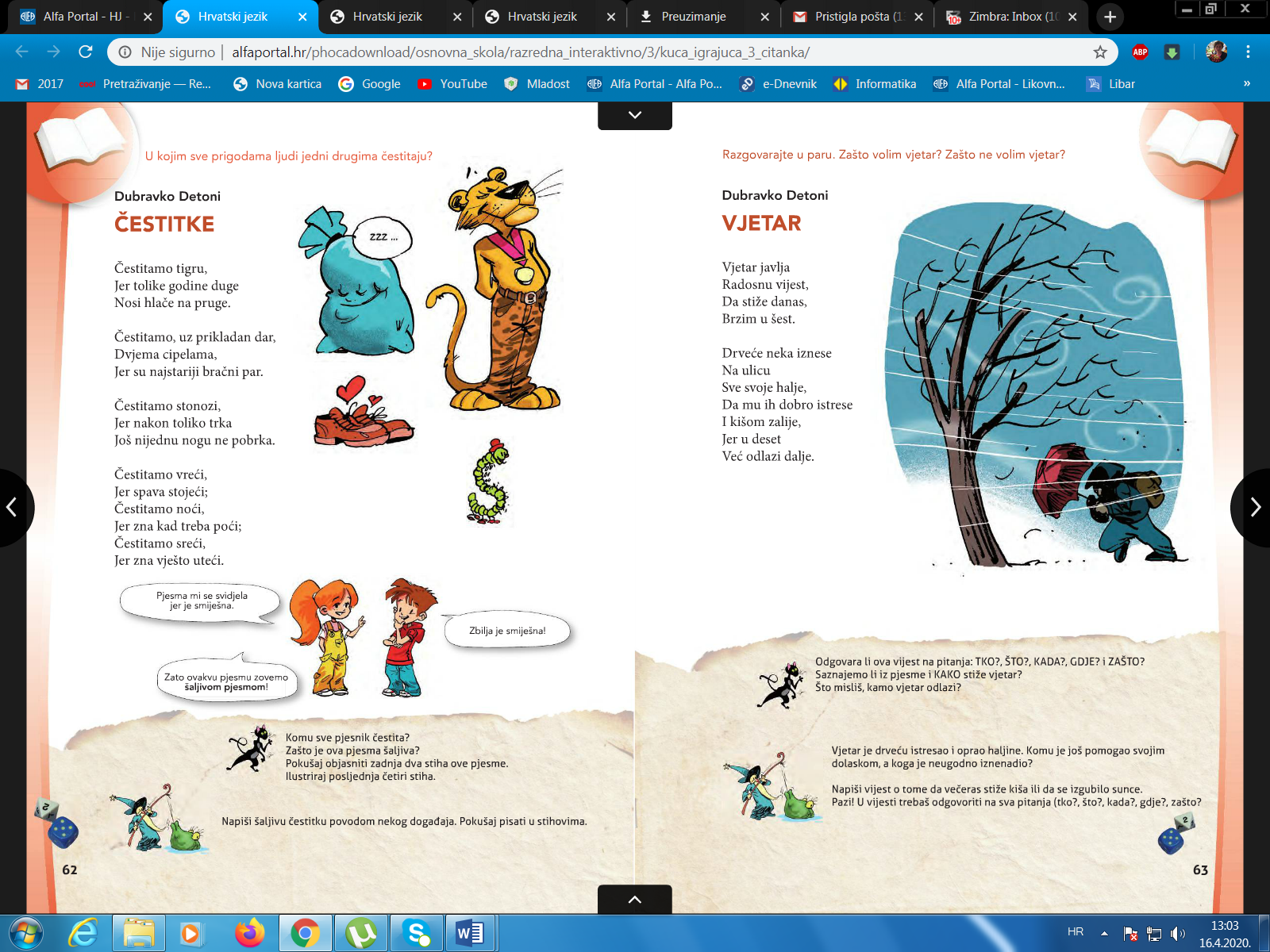 